Cuenta PúblicaConsejo Estatal de Población Informe de Pasivos Contingentes Del 01 de Enero al 31 de Diciembre de 2022(Pesos)“En cumplimiento a lo dispuesto en los artículos 46, fracción I, inciso d, y 52 de la Ley General de Contabilidad Gubernamental, y de conformidad con lo establecido en el capítulo VII, numeral III, inciso g) del Manual de Contabilidad Gubernamental emitido por el CONAC, el ente público informa los siguiente:”No aplica, no tenemos provisiones para realizar pagos de laudos laboralesNOTAS A LOS ESTADOS FINANCIEROSa) NOTAS DE DESGLOSEI)	Notas al Estado de Situación FinancieraActivoEfectivo y EquivalentesEn el rubro de Efectivo y Equivalentes se refleja el saldo final disponible al 31 de Diciembre 2022 por                     $ 1,456,316                                              Derechos a recibir Efectivo y Equivalentes y Bienes o Servicios a Recibir1.	En derechos a recibir efectivo y equivalente tenemos una cantidad por $ 141,968 en deudores diversos2.	No aplica ya que no estamos en el rubro con derechos a recibir bienes y servicios	Bienes Disponibles para su Transformación o Consumo (inventarios)3.	No aplica: porque en nuestros inventarios no contamos con bienes destinados a la transformación  	4.	No contamos con cuentas de almacén por eso no hay método de valuación de la misma. 	Inversiones Financieras5.	No somos fideicomiso, no tenemos inversiones financieras de este tipo.6.	Nuestra inversión financiera no genera saldos a favor y solo se da por las ministraciones mensuales que realiza el Gobierno del Estado. 	Bienes Muebles, Inmuebles e Intangibles7.	Al 31 de Diciembre de 2022 se refleja un saldo de 288,142	Estimaciones y Deterioros8.	No realizamos estimaciones de cuentas incobrables ni deterioro de activos biológicos porque no tenemos este tipo de bienes.	Otros Activos9.	No aplica. Pasivo	1.	Proveedores por pagar a corto plazo $445,471.2.	El recurso en Fondos de Bienes de Terceros en Administración al 31 de Diciembre de 2022 es de $ 118,5803.	No tenemos cuentas de pasivo por tanto no puede haber impacto financiero.II)	Notas al Estado de ActividadesIngresos de GestiónEl ingreso por transferencias al 31 de Diciembre de 2022 es de $ 4,021,959No aplicaNo aplicaGastos y Otras Pérdidas: Este rubro de gasto y otras pérdidas al 31 de Diciembre del 2022 se integra de la siguiente manera:III)	Notas al Estado de Variación en la Hacienda PúblicaLos montos que modificaron el patrimonio generado se presentan a continuación:Al 31 de Diciembre de 2022, se obtuvo un superávit por 957,910IV)	Notas al Estado de Flujos de Efectivo Efectivo y equivalentesEl análisis de los saldos inicial y final que figuran en la última parte del Estado de Flujo de Efectivo en la cuenta de efectivo y equivalentes es como sigue:2.	No aplica, porque no tenemos subsidio del sector central para ningún tipo de adquisiciones.	3.	No aplica la conciliación porque no tenemos rubros extraordinariosV) Conciliación entre los ingresos presupuestarios y contables, así como entre los egresos presupuestarios y los gastos contables VI. CONCILIACIÓN ENTRE LOS EGRESOS PRESUPUESTARIOS Y CONTABLES, ASÍ COMO ENTRE LOS EGRESOS PRESUPUESTARIOS Y LOS GASTOS CONTABLES.b) NOTAS DE MEMORIA (CUENTAS DE ORDEN)No aplica porque somos sujetos solo a las transferencias del Gobierno del Estado.Las cuentas que se manejan para efectos de este documento son las siguientes:Cuentas de Orden Contables y Presupuestarias:Contables:	Valores	Emisión de obligaciones	Avales y garantías	Juicios	Contratos para Inversión Mediante Proyectos para Prestación de Servicios (PPS) y Similares	Bienes concesionados o en comodatoPresupuestarias:	Cuentas de ingresos: Estas cuentas se registran de acuerdo a los momentos contables del ingreso aprobado, modificado, devengado y recaudado	Cuentas de egresos: estas se registran dando cumplimiento a los momentos contables del aprobado, modificado, comprometido, devengado, ejercido y pagado con base acumulativa.Se informará, de manera agrupada, en las notas a los Estados Financieros las cuentas de orden contables y cuentas de orden presupuestario:1. No tenemos valores en custodia ni instrumentos de crédito.2. No emitimos instrumentos financieros3. No tenemos aplicamos obra por tanto no firmamos contrato en el rubro de construcción.c) NOTAS DE GESTIÓN ADMINISTRATIVA1. IntroducciónLos Estados Financieros de los entes públicos, proporcionan información financiera a los principales usuarios de la misma, al Congreso y a los ciudadanos.El principal objetivo del presente documento cumple con el postulado de contabilidad de revelación suficiente de los aspectos económicos y financieros del 1 de enero al 31 de Diciembre del ejercicio fiscal 2022.Panorama Económico y FinancieroEl Consejo Estatal de Población en el ejercicio fiscal 2022 tiene un presupuesto aprobado de $ 4,021,959 con fin de dar cumplimiento en su totalidad a las metas y objetivos programados en el POA de los Proyectos “Con una Nueva Visión en Cultura Demográfica y Protección Integral de Niñas, Niños y Adolescentes”.Autorización e HistoriaSe informará sobre:Fecha de creación del ente. Se crea el Consejo Estatal de Población mediante Decreto Publicado en el Periódico Oficial de la Federación del 27 de Octubre del 2011.Principales cambios en su estructura. No ha sufrido cambios desde su creación.Organización y Objeto SocialSe informará sobre:a)	Objeto social. Programar, coordinar, ejecutar y evaluar acciones específicas en materia de población que incidan en el volumen, dinámica y estructura por edades con el fin de que el ritmo de su crecimiento, distribución dentro del Estado y sus condiciones de vida, sean acordes con los programas de desarrollo socioeconómico que implemente el Gobierno Estatal y Municipal y que estos respondan a las necesidades de la dinámica poblacional.b)	Principal actividad. Recopilar, actualizar y analizar información sociodemográfica de la entidad con la finalidad de implementar diagnósticos y estudios específicos que coadyuven a enfrentar de manera eficiente los diferentes fenómenos demográficos que se presenten en el estado, misma que es utilizada para la planeación de acciones de Gobierno, así mismo informar a la Población sobre datos demográficos a través de medios de comunicación, conferencias, asesorías y capacitaciones.c)	Ejercicio fiscal 2022d)	Régimen jurídico. Organismo Público Descentralizadoe)	Consideraciones fiscales del ente: Registrada como persona Moral con Fines no Lucrativos, dentro de las contribuciones que está obligado a pagar o retener son: Retenciones mensuales de ISR por sueldos y salariosf)	Estructura organizacional básica. El organigrama se encuentra estructurado de la siguiente manera:g)   No Aplica, porque no somos fiduciarios.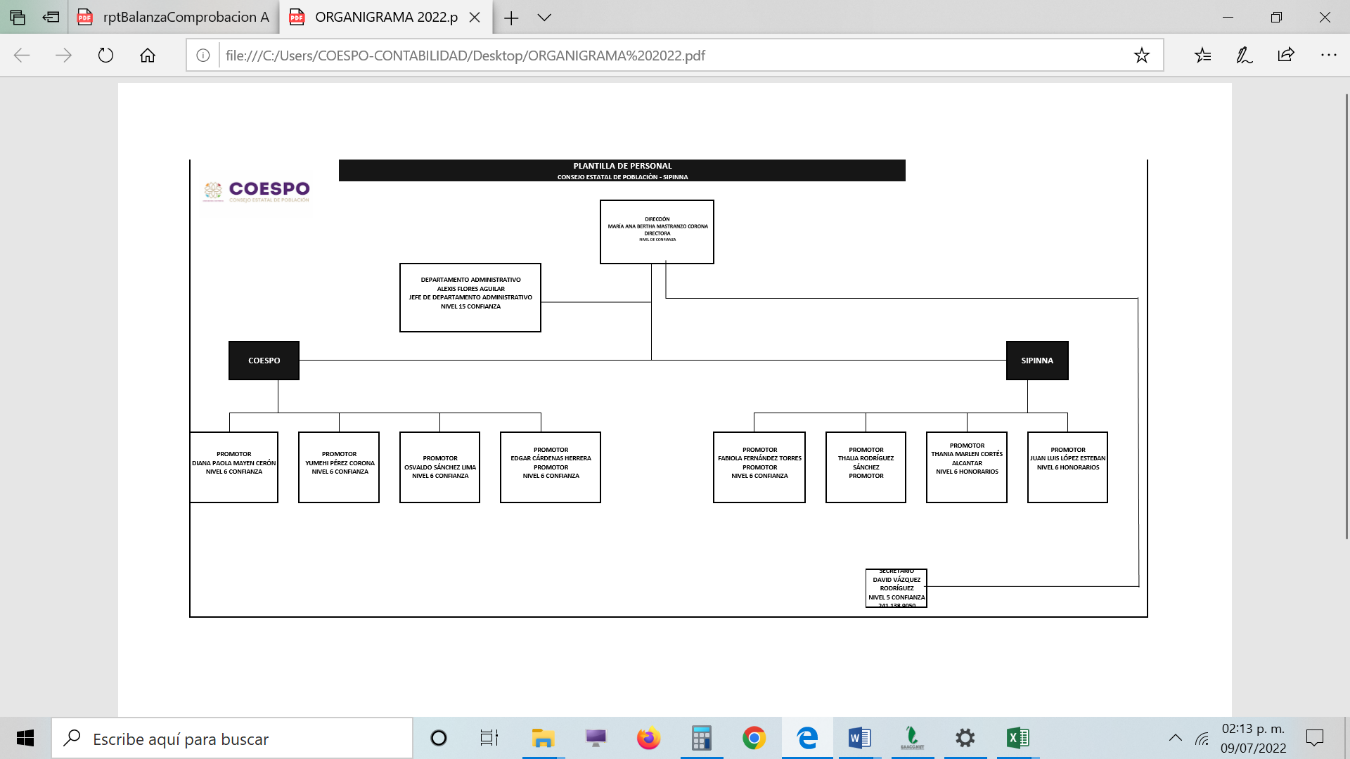 5.	Bases de Preparación de los Estados FinancierosSe informará sobre:a)	La información financiera, contable y presupuestal refleja el comportamiento del pronóstico de ingresos y el presupuesto de egresos hasta el 31 de diciembre de 2022, nos apegamos a lo establecido en los Manuales de Contabilidad correspondientes, de esta manera se respaldaron los sistemas de registro, catálogos y guías, b)    Se aplica normatividad para la elaboración de los estados financieros c)	Se aplicaron sus criterios de los postulados básicos de revelación suficiente, sustancia económica, registro e integración presupuestaria y consistencia.d)	No aplicamos normatividades supletoriase)	Aplicamos el devengo contable como lo marca la ley.6.	Políticas de Contabilidad SignificativasSe informará sobre:a)	Actualización: Se informa que solo se tiene cuantificado el inventario de manera global, ya que el inventario con el que se cuenta en COESPO, es derivado de la donación de los bienes. b)	No realizamos operaciones en el extranjero c)	No realizamos inversiones, no somos una entidad de inversionesd)	Estamos en la actualización de inventarios.e)	No Aplicamos reserva actuarial en beneficios a empleadosf)	No tenemos provisiones de ningún tipog)	No contamos con reservash)	No en este ejerció no se realizan corrección de errores i)	No aplicamos reclasificaciones.j)	No Aplicamos cancelación de saldos.7.	Posición en Moneda Extranjera y Protección por Riesgo CambiarioSe informará sobre:a)	El Consejo Estatal de Población no aplica Activos en moneda extranjerab)	No tenemos pasivos en moneda extranjera, El COESPO no tiene crédito algunoc)	No operamos en mercado internacionales ni con instrumentos financieros alguno.d)	No aplicamos tipo de cambioe)	No tenemos instrumentos de deuda en ningún tipo de moneda nacional8. Reporte Analítico del ActivoDebe mostrar la siguiente información:a)	No Aplicab)	No Aplicac)	No Aplicamos gastos financieros ni de desarrollo e investigaciónd)	No tenemos instrumentos financieros que tengan riegos por tipo de tipo de cambio.e)	No realizamos ningún tipo de construcción (no tenemos obra) f)	No existen circunstancias de puedan afectar de carácter significativo al activo de la entidad. g)	No tenemos desmantelamiento de activos, procedimientos ni implicaciones con efectos contablesh)	En la administración de activos su utilización siempre se ha procurado que se utilice de manera eficiente y eficaz.Adicionalmente, se deben incluir las explicaciones de las principales variaciones en el activo, en cuadros comparativos como sigue:a)	No tenemos inversiones en valoresb)	No tenemos patrimonio de organismos descentralizadosc)	No Aplicamos inversiones en empresas de participación mayoritariad)	No Aplicamos inversiones en empresas de participación minoritaria9.	Fideicomisos, Mandatos y AnálogosSe deberá informar:a)	No somos fideicomisob)	No somos fiduciarios10.	Reporte de la Recaudacióna)	No Aplicamos recaudación alguna de ningún tipob)	No realizamos proyecciones de recaudación.11.	Información sobre la Deuda y el Reporte Analítico de la DeudaSe informará lo siguiente:a)	No tenemos deuda contratada de ninguna especieb)	No tenemos gastos de deuda porque no tenemos contratada deuda alguna12. Calificaciones otorgadas No solicitamos crédito por tal motivo no contamos con calificación crediticia13.	Proceso de MejoraSe informará de:a)	Se publicó el manual de organización, se implementó el manual de procedimientos y conducta documentos que refuerzan el control interno del ente público. b)	El desempeño financiero del ente en este ejercicio fue con austeridad, eficiencia, eficacia y economía dando cumplimiento a las metas y objetivos que se programaron en la MIR14.	Información por SegmentosNo presentamos información segmentada ya que no tenemos gran diversidad de operaciones y actividades financieras15.	Eventos Posteriores al CierreNo tenemos eventos que puedan afectar a los estados financieros después del cierre del ejercicio.16.	Partes Relacionadas No existen partes relacionadas que puedan ejercer influencia sobre las tomas de decisiones financieras y operativas.17.	Responsabilidad Sobre la Presentación Razonable de la Información ContableLa información contable, presupuestaria y programática que se presenta se deriva de los estados financieros, atendiendo al compromiso de mejorar la transparencia y la disciplina en el manejo de los recursos públicos, vinculando las actividades relacionadas con los registros presupuestarios y contables del ejercicio del gasto público y la administración financiera.Bajo protesta de decir verdad declaramos que los Estados Financieros y sus Notas son razonablemente responsabilidad del emisorCuentaConceptoImporte0LIC. ALEXIS FLORES AGUILARJEFE DEL DEPARTAMENTO ADMINISTRATIVOLIC. MARÍA ANA BERTHA MASTRANZO CORONA DIRECTORADescripción Saldo actualMuebles de oficina y estantería78,230Equipo de cómputo y Tecnologías de la Información 209,912288,142ConceptoImporte Servicios personales2,334,742Materiales y suministros238,475Servicios generales494,602Otras aplicaciones de operación0Gastos de funcionamiento3,067,819Concepto2022Resultado del ejercicio (Ahorro)957,910TOTAL957,91020222021Efectivo en Bancos –Tesorería1,456,316698,118Efectivo en Bancos- Dependencias00Inversiones temporales (hasta 3 meses) 00Fondos con afectación específica00Depósitos de fondos de terceros y otros00Total de Efectivo y Equivalentes1,456,316698,11820222021Ahorro/Desahorro antes de rubros Extraordinarios957,910499,332Movimientos de partidas (o rubros) que no afectan al efectivo.00Depreciación00Amortización00Flujos Netos de Efectivo por Actividades de Inversión  -30,142-31,722Flujos Netos de Efectivo por Actividades de Financiamiento169,5700Ganancia/pérdida en venta de propiedad, planta y equipo00Incremento en cuentas por cobrar00Partidas extraordinarias00Incremento/Disminución Neta en el Efectivo y Equivalentes al Efectivo 758,198467,610Consejo Estatal de PoblaciónConsejo Estatal de PoblaciónConsejo Estatal de PoblaciónConsejo Estatal de PoblaciónConciliación entre los Ingresos Presupuestarios y ContablesConciliación entre los Ingresos Presupuestarios y ContablesConciliación entre los Ingresos Presupuestarios y ContablesConciliación entre los Ingresos Presupuestarios y ContablesCorrespondiente del 01 de Enero al 31 de Diciembre de 2022Correspondiente del 01 de Enero al 31 de Diciembre de 2022Correspondiente del 01 de Enero al 31 de Diciembre de 2022Correspondiente del 01 de Enero al 31 de Diciembre de 2022(Cifras en pesos)(Cifras en pesos)(Cifras en pesos)(Cifras en pesos)1. Ingresos Presupuestarios1. Ingresos Presupuestarios4,025,7292. Más ingresos contables no presupuestarios2. Más ingresos contables no presupuestarios02.1 Ingresos Financieros 02.2 Incremento por Variación de Inventarios2.3 Disminución del exceso de estimaciones por pérdida o deterioro u obsolescencia02.4 Disminución del exceso de provisiones02.5 Otros ingresos y beneficios varios0                     2.6 Otros ingresos contables no presupuestarios                     2.6 Otros ingresos contables no presupuestarios003. Menos ingresos presupuestarios no contables3. Menos ingresos presupuestarios no contables3.1 Aprovechamientos Patrimoniales03.2 Ingresos derivados de financiamientos0                     3.3 Otros Ingresos presupuestarios no contables                     3.3 Otros Ingresos presupuestarios no contables04. Ingresos Contables (4 = 1 + 2 - 3)4. Ingresos Contables (4 = 1 + 2 - 3)4,025,729LIC. ALEXIS FLORES AGUILARJEFE DEL DEPARTAMENTO ADMINISTRATIVO LIC. MARÍA ANA BERTHA MASTRANZO CORONADIRECTORAConsejo Estatal de PoblaciónConsejo Estatal de PoblaciónConsejo Estatal de PoblaciónConsejo Estatal de PoblaciónConciliación entre los Egresos Presupuestarios y los Gastos ContablesConciliación entre los Egresos Presupuestarios y los Gastos ContablesConciliación entre los Egresos Presupuestarios y los Gastos ContablesConciliación entre los Egresos Presupuestarios y los Gastos ContablesCorrespondiente del 1 de Enero al 31 de Diciembre de 2022Correspondiente del 1 de Enero al 31 de Diciembre de 2022Correspondiente del 1 de Enero al 31 de Diciembre de 2022Correspondiente del 1 de Enero al 31 de Diciembre de 20221. Total de egresos presupuestarios1. Total de egresos presupuestarios3,097,9612. Menos egresos presupuestarios no contables2. Menos egresos presupuestarios no contables30,1422.1 Materias Primas y Materiales de Producción y Comercialización 02.2 Materiales y Suministros02.3 Mobiliario y Equipo de Administración30,1422.4 Mobiliario y Equipo Educacional y Recreativo 02.5 Equipo e Instrumental Médico y de Laboratorio 02.6 Vehículos y Equipo de Transporte 02.7 Equipo de Defensa y Seguridad 02.8 Maquinaria, Otros Equipos y Herramientas 02.9 Activos Biológicos 02.10 Bienes Inmuebles 02.11 Activos Intangibles 02.12 Obra Pública en Bienes de Dominio Público02.13 Obra Pública en Bienes Propios 02.14 Acciones y Participaciones de Capital 02.15 Compra de Títulos y Valores 02.16 Concesión de Préstamos 02.17 Inversiones en Fideicomisos, Mandatos y Otros Análogos 2.18 Provisiones para Contingencias y Otras Erogaciones Especiales 2.19 Amortización de la Deuda Pública 2.20 Adeudos de Ejercicios Fiscales Anteriores (ADEFAS) 2.21 Otros Egresos Presupuestales No Contables03. Más Gastos Contables No Presupuestarios3. Más Gastos Contables No Presupuestarios03.1 Estimaciones, Depreciaciones, Deterioros, Obsolescencia y Amortizaciones03.2 Provisiones03.3 Disminución de inventarios03.4 Aumento por insuficiencia de estimaciones por pérdida o deterioro u obsolescencia03.5 Aumento por insuficiencia de provisiones03.6 Otros Gastos03.7 Otros Gastos Contables No Presupuestales04. Total de Gasto Contable4. Total de Gasto Contable3,067,819LIC. ALEXIS FLORES AGUILARJEFE DEL DEPARTAMENTO ADMINISTRATIVOLIC. MARÍA ANA BERTHA MASTRANZO CORONADIRECTORALIC. ALEXIS FLORES AGUILARJEFE DEL DEPARTAMENTO ADMINISTRATIVOLIC. MARÍA ANA BERTHA MASTRANZO CORONADIRECTORA